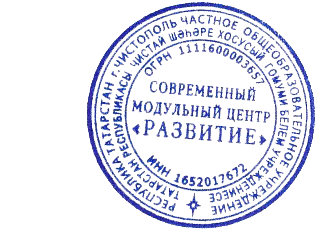 	«Утверждаю»Директор ЧОУ СМЦ «Развитие»__________С.В. Выприцкая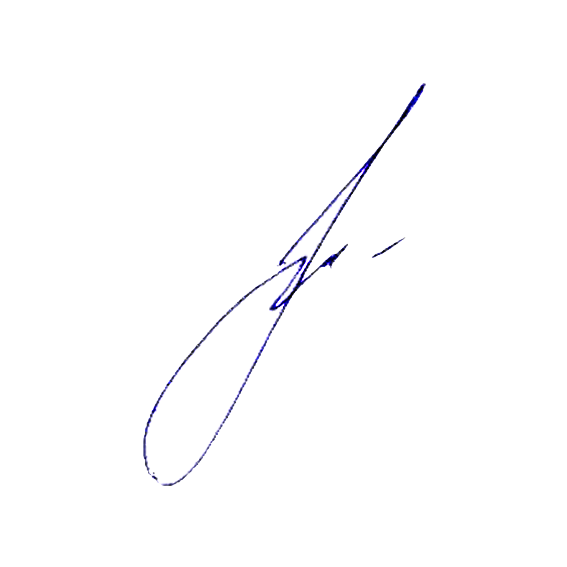 «  2 »_декабря_2019г.Частное общеобразовательное учреждение современныймодульный центр «Развитие»  Положение о Республиканском творческом конкурсе«Новогодний переполох»Сроки проведения: 9 декабря 2019 г.- 23 декабря 2019 г.Работы принимаются до 23 декабря включительноПодведение итогов: 24 декабря-30 декабря  наградных материалов: 10 января 2020 г.- 20 января 2020 г.Итоги конкурса будут размещены http://orangegiraf.ru/ странице ВКонтакте и InstagramЭлектронный адрес оргкомитета: cdt_cdt@mail.ru1. Общие положения1.1.  Республиканском творческий конкурс «Новогодний переполох» (далее – Конкурс) проводится в целях выявления талантливых детей и педагогов. Поддержание развивающихся творческих способностей детей, молодежи и педагогов.1.2. Конкурс проводится с целью поощрения лучших инициатив. Авторы лучших работ будут отмечены Дипломами Частное общеобразовательное учреждение современный модульный центр «Развитие». Все участники конкурса будут отмечены сертификатом участника.2. Организаторы и участники Конкурса2.1. Частное общеобразовательное учреждение современный модульный центр «Развитие»2.2. Конкурс проводится для воспитанников дошкольных образовательных учреждений, учреждений дополнительного образования, и учащиеся образовательных учреждений. Участвуют следующие возрастные категории: 3-4 лет, 4-5 лет, 5-6 лет, 6 -7 лет, 8-10 лет, 11-14 лет, 15-18 лет.В конкурсе могут принять участие воспитатели, учителя, педагоги дополнительного образования.3. Номинации Конкурса:«Новогодняя игрушка» «Украшение на ёлку»«Видео обращение к Деду Морозу»«Снежная фигура»«Рисунок»«Новогодний сундучок»4. Условия участия в Конкурсе4.1. Главным условием участия в Конкурсе является соответствие представленных работ теме Конкурса.4.2. К Конкурсу допускаются только оригинальные работы, самостоятельно выполненные Участниками Конкурса.4.3. Каждый участник Конкурса вправе представить несколько конкурсных работ. За каждую работу оплачивается отдельно оргвзнос.4.4. Участник соглашается с условием публикации конкурсной работы на официальной странице ВКонтакте и Instagram и распоряжаться конкурсными работами по своему усмотрению.4.5. Конкурсные работы могут быть выполнены как одним Участником, так и группой. Для участников младше 14 лет допускаются работы, выполненные совместно с родителями.4.6. Работы участвующие в очной форме оцениваются на балл выше.4.7. На Конкурс не допускаются работы:- с нарушением морально-этических норм;- с нарушением норм действующего законодательства;- фотографии или видеоролики низкого качества;- не подтвержденные организационным взносом.4.8. Участие в Конкурсе платное.5. Порядок проведения конкурса5.1. Конкурс проводится в очно- заочной форме.5.2. К участию в Конкурсе допускаются работы, поступившие не позднее 23 декабря 2019 года.5.3. Материалы, направленные на Конкурс, не рецензируются. Работы победителей не возвращаются.5.4. Организатор конкурса может вносить изменения в настоящее Положение без уведомления участников конкурса.Организаторы конкурса могут использовать авторский материал участников с сохранением авторского права участника.5.5. Заявка и платежный документ необходимо направить до 23 декабря включительно в организационный комитет по электронному адресу:  cdt_cdt@mail.ru одним письмом с обязательной (чётко прописанной) темой письма: «Республиканский творческий конкурс «Новогодний переполох».5.6. Участие в Конкурсе платное. Стоимость участия в конкурсе - 150 рублей.5.7. Отправляя заявку на электронную почту Частного общеобразовательного учреждения современный модульный центр «Развитие», участник соглашается с условиями настоящего Положения о конкурсе.6. Условия участия в конкурсе6.1. Для участия в конкурсе участникам необходимо.Заполнить Заявку участника по указанной форме (Приложение №1)2. Оплатить организационный взнос:Частное общеобразовательное учреждение современный модульный центр «Развитие»Республика Татарстан 422980 г. Чистополь, ул. В. Ногина, д.97ОГРН 1111600003657ИНН 1652017672    КПП 165201001Счет № 40703810762000002025Банк получателя: Отделение «Банк Татарстан» №8610 ПАО Сбербанкг. КазаньБИК 049205603Корр/ счет 30101810600000000603Заявку,работу копию документа, об оплате участия в Конкурсе в электронном виде отправить по электронной почте одним письмом (на адрес: cdt_cdt@mail.ru) Тема электронного письма - название Конкурса.7. Требования к оформлению и содержанию материалов7.1. Конкурсные материалы должны соответствовать следующим критериям:соответствие работы теме Конкурса;степень самостоятельности и творческого личностного подхода;оригинальность раскрытия темы конкурса;оформление конкурсной работы согласно всем предъявляемым требованиям.7.2   В номинациях «Рисунок», «Декоративно- прикладное творчество» участник представляет работу, выполненную в любой технике, в любом формате и любыми художественными материалами. Рисунки также могут быть выполнены в графических редакторах (Adobe PhotoShop, Paint и т.д.);Работы присылаются в форматах *.jpg, *.tif, *.gif,  объемом не более 3 Mб.7.3. Апелляции по итогам конкурса не принимаются.8. Подведение итогов конкурса8.1. Победители и призёры в каждой номинации награждаются Дипломами I, II, III степеней, с указанием ФИО педагога.8.2. Все участники Конкурса, представившие материалы на конкурс, получают Сертификат участника с указанием педагога.8.3. Результаты Конкурса отражаются в протоколе заседания Экспертного совета.9. Рассылка документации по итогам конкурса.7.1. Весь наградной материал участников выкладывается на официальный сайт http://orangegiraf.ru/ в папку «Наградной материал участников Республиканского творческого конкурса «Новогодний переполох» для самостоятельного скачивания.7.2. Дипломы предоставляются участникам в электронном виде (для дальнейшего самостоятельного тиражирования).Контактная информация:По вопросам участия в конкурсе и дополнительным вопросам можно обращаться по адресу: РФ, Республика Татарстан, г. Чистополь, ул. В. Ногина, д.97Е-mail: cdt_cdt@mail.ruКонтактное лицо: 8-927-246-83-73 (Жукова Марина Сергеевна)Приложение 1Заявка на участиев Республиканском творческом конкурсе«Новогодний переполох»№ФИО участникаДолжность ,  Возраст(если участник педагог)НоминацияНазвание работыОбразовательное учреждениеГород или населенный пунктРуководитель, должность(если участник ребенок) Электронная почта, № телефонаОргвзнос оплатил(150 р.)1.2.3.4.5.